Student- Parent-Teacher ContractAgricultural Education- Foods II Technology (Honors) Mrs. Jodi Riedel jriedel@wcpss.net (919-562-3600) www.wakefieldffa.com Top 5 Rules for Success :Give Respect… Get RespectAlways Be Honest.Make Every Effort To Be Timely.Utilize Your Brain…Be Cautious, Careful and Use common Sense.Listen… It Really Does Help.Wakefield High School Honor Code: The students of Wakefield High School are committed to being honest and responsible in the completion of academic materials and interactions with the school administration and community. Cheating, stealing, plagiarism (passing off another's work, words, or ideas as one's own), and lying (including willful distortion or misrepresentation) are considered violations of the Honor Code.  Through a joint fulfillment of this code, students and faculty will achieve their fullest potential in academic excellence and character.Tardies:You must be in class when the bell rings. Once the bell has rung, my door will be shut and locked.Immediately report to the faculty member located in the 300 hallway.Provide accurate information to the faculty member.Receive your sweeper pass (top two copies: white and yellow)Return promptly to your class with your sweeper pass.Submit the copy to Mrs. Riedel.If you are more than ten minutes late, report directly to ISS to obtain a sweeper pass.Consequences for choosing to break a rule or behavior problems:Work detention: I have tons of jobs around the classroom, greenhouse, gardens, school and more that require intense labor. If you choose to break a rule you could be awarded a 30-60 minute. Detention with Mrs. Riedel (SMART Lunch Work Detention).  Hope you like cleaning sinks.I will give you the choice to take a time out in the back of the classroom by yourself or you will be sent to ISS.If these don’t work, I will then refer you to an administrator where you will receive consequences for you actions. Just be sweet and follow the rules and everything will work out.Absences:Everybody is absent sometime…but it is YOUR RESPONSIBILITY to get your make up work. If you miss a day for any reason YOU MUST GET YOUR WORK MADE UP IN FIVE DAYS (one PRIDE session). Tests can be made up during SMART lunch on Monday B or Thursday A. Tests must be made up within two SMART lunches, upon student’s return to school.If you are going to be absent for more than one day your parents should call student services (562-3600) and arrange for work to be picked up by a parent, friend, or a gnome (well, anybody responsible would work).To obtain assignments from a day when you were absent you can find missing work in the absent folder at the front of the classroom. Check your classes’ folder and get the assignments you missed.If a student has extenuating circumstances of excessive absences, I reserve the right to find other means to help the student make up the work from those absences.Grading:Everything you complete has the chance to be graded. If you are given a task in class I will tell you when it is due. Check the white assignment board for due dates or ask if you are unsure. I do not constantly remind you… you must learn to be responsible. Each assignment will be assigned a point value based on its importance, length, and appropriate work title (test, participation, project, etc.)You will only be allowed six late assignments. Each student is given 6 slacker passes. You have ONE week from the due date to turn in the assignment with the slacker pass. If the assignment is not turned in by 3:00pm within 5 school days after it was due, then you can only earn up to 70%. No work after 10/9 for Q1 or 01/08 for Q2.Rubric:			     	Foods II Technologies (Honors)  Labs		20%Tests/Quizzes	30%Portfolio		25%Projects 		20%Career Readiness	5%Classroom Procedures and Assignments:Labs- The students will complete laboratory work and use a notebook to satisfy the requirements of a scientific laboratory.  Students will follow the template provided by Mrs. Riedel. Tests/Quizzes-At no time should any student talk during a test with another student. Her/his eyes should only be on her/his test. You can do test corrections/retake within two weeks after a test is returned for up to 70% credit. This privilege is only offered during SMART lunch on Monday or Thursday of each week.Portfolios- Portfolios are a compilation of three weeks’ worth of assignments.  These go into a three-ring binder and are organized with a table of contents.  Each of the assignments count as 10 points and the table of contents is an additional ten points.Projects-From time to time students will be given an assignment that requires a little more effort than a simple homework or class work assignment. These assignments should show significant effort and thought. Career Readiness- This grade is associated with a rubric based on daily class professionalism and illustration of skills needed in today’s workforce. This will also include your lab safety grade.Leaving the Classroom (bathroom, locker, and so on):Each student will be given four common passes for the entire semester. These passes are known as WHS Pass for Class. The student may use these passes to go to the restroom, their locker, or wherever else they may feel necessary to visit. Students may not use these passes the first fifteen or last the last fifteen minutes of class.  Students will use one of the passes by filling out the information and cutting out the pass from the book.  When they return from the bathroom, they will throw the pass in the trash.  If you need additional passes, this will be deducted in points from your quarter Career Readiness grade.Student Responsibility:It is the student’s responsibility to follow the rules and do the work. Mrs. Riedel cannot turn in the work for you. The student may ask at any time for a grade update. However, grades will be given as a progress report at the half way mark of every part of the semester. The student and parents can always access updated grades on SPAN. It is the students and parents’ right and responsibility to ensure that her/his grade is accurate. Also, being a high school student means that it is the student’s responsibility to check for missing/late/absent work. I will update the students of missing assignments when progress reports are distributed.Students have the responsibility to do their own work. This means that not only is cheating not permitted, but also plagiarism will not be allowed. It is very easy for anyone to determine if someone has plagiarized. If a student is caught plagiarizing, the first offense will result in a reduction of the original assignment grade, as well as the student having to redo the assignment. If the student is caught again there will be no points given for the assignment.Students have the responsibility of being honest. If a student forges a parent or guardians signature, she/he will be assigned a work detention.FFA participation:Students in Agriculture Education have the exclusive opportunity of participating in an agriculture leadership club called FFA. FFA is a national organization that strives to promote career success, leadership, and personal growth. It is the ideal experience for any youth. If a student chooses to become involved in the organization there are dues of $20 annually (includes a sweet t-shirt). Students can receive up to 3% extra credit on their final grade, as well. The extra credit will be awarded as follows:1%  paying dues                     2% participating in a career development event, committee, or officer positionFFA meets every last Thursday of the month in Mrs. Riedel’s classroom after school from 2:30 until 4:00 pm.  There are also other events and opportunities for FFA students.  If you would like to join, bring cash or a check made out to Wakefield High School.  Check out www.wakefiedlffa.com for more information.Materials Needed:Being a member of the Agriculture Education class, you are responsible for the following materials to ensure your learning:A three-ring binderPencils, pens, and paperFlash drive helpful.Student-Parent- Teacher Contract Information for your records.Having read the Student-Parent-Teacher contract you now are knowledgeable of all the classroom rules, procedures, disciplinary actions, student responsibilities, and opportunities in the Agriculture Education Classroom. It is now the students’ responsibility to act according to this contract as a member of the classroom community. Failure to abide by the contract will result in consequences. If you have no questions and you understand and will agree to this document then please sign below.Super Important Stuff that YOU and Your Parent/Guardian Must Know:SMART Lunch Schedule for Mrs. Riedel’s TutorialsCome in on these days to make up quizzes, tests, bring your grade up, or just hang with your fave Foods II Technology teacher!Go to www.wakefieldffa.com for up to date information about the Agricultural Education program.  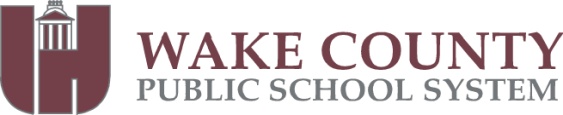 Dear Parent(s) and/or Guardian(s), 		Hello and welcome to a new and exciting semester at .  It is my pleasure to welcome you and your student into the world of agriculture.  The agriculture classroom, greenhouse, lab facilities, and gardens at  are a unique and fun learning opportunity for your child.  Your student’s semester in this classroom will be filled with diverse activities that engage in mental and physical learning.  Students will be asked to wear a thinking cap and sometimes work clothes throughout the semester.  		This letter is to ensure that you have read over the documents provided and have a clear understanding of the Student and Parent Contract regarding classroom rules, consequences, behavioral and academic expectations is of the greatest importance.  I want you and your child to pay particular attention to my rubric affecting your child’s academics, late/missing/absentee homework policies, materials required, and classroom conduct consequences.  		Another purpose of this letter is to ensure that I can make every effort to contact you when needed.  In order for the student, parent, and teacher to successfully communicate on any issue, I must have the most current contact information.  It is my goal to communicate to the parents regarding student progress, success, and any other concerns.  I am most easily reached via email at jriedel@wcpss.net .  You may also leave a message for me at the front office or by dialing 919-562-3600.   Also, check out www.wakefieldffa.com for classroom information.Student’s Name:_____________________________ Student’s Email: ____________________________________Student’s Cell Phone: ________________________		Mother’s Name:____________________________ Father’s Name:______________________________________Address with zip code:__________________________________________________________________________Home Phone:_________________________________ Additional Phone:_________________________________Work Phone (Mother):__________________________ Work Phone (Father): ______________________________Cell Phone (Mother)___________________________ Cell Phone (Father):________________________________Email (mother):_______________________________ Email (Father):____________________________________Are there any medical conditions that the teacher should be aware of?  If so, please explain. ________________________________________________________________________________________________________________If so, please register to be a volunteer.  Go to any school in Wake County and tell them that you would like to register to volunteer for your child.  You will then be cleared and be allowed to chaperone or volunteer in the classroom.Thank you,Jodi Riedel						Agricultural Education Teacherwww.wakefieldffa.comStudent-Parent- Teacher Contract  Return to Mrs. Riedel for a grade by Friday 09/09/2016.Having read the Student-Parent-Teacher contract you now are knowledgeable of all the classroom rules, procedures, disciplinary actions, student responsibilities, and opportunities in the Agriculture Education Classroom. It is now the students’ responsibility to act according to this contract as a member of the classroom community. Failure to abide by the contract will result in consequences. If you have no questions and you understand and will agree to this document then please sign below.Student Signature__________________________________________Date______________Parent Signature___________________________________________Date________________Contact Log (for Mrs. Riedel’s Use):Mrs. Jodi Riedel’s Rules for Her ClassroomGive Respect… Get Respect.Always be honest.  Make every effort to be on time.Use your brain.  It’s a great organ.Listen… it really does help.Be in your seat when the bell rings, working on Character Counts on the front board.Raise your hand to ask permission to leave your seat (when appropriate).Respond to when spoken to by the teacher.Be resourceful about finding school supplies- refer to craft cart area. 10.  Cover your mouth when you sneeze or cough and say excuse me.11.  Always say thank you when you are given something.  You have three seconds to do so otherwise I will take it back.12.  You have five common passes a semester… use them only when needed.13.  Answer all written questions with a complete sentence unless instructed otherwise.14.  Never ask for a reward.  You’ll get nuttin!15. You must complete your portfolio every three weeks. 16.  Be as organized as possible.17.  When homework is assigned, do not moan or complain,- you’ll get double.18.  You may bring a bottle of water to class.  If you want to leave for water, you’ll use up one of your passes.19.  Do not open any cabinets or drawers.20.  Do not open the fridge or freezer without asking.  There’s weird stuff in them.21.  Don’t get up while I am speaking to just throw something away or something else weird.  That’s rude.  Wait until we transition.22.  You must ask for permission to use the computers.23.  You must ask for permission to print all documents.  Try to conserve paper and print as much as you can on one piece of paper.24.  Keep the classroom clean.  25.  Listen to end of class announcements or video announcements.26.  Greet visitors and make them feel welcome.  Shake their hand like you mean it.27.  Do not ask “Are we going outside today?”  It is written on the board if we are going outside.28.  If anything needs to be thrown away, put it in the garbage… don’t shoot hoops with it (just bothers me).29.  Do not use any cell phones, tablets, or other crazy techno gadgets when I am talking.  They will be turned into the front office.30.  When offered food, take only your fair share.31.  Do not open any doors or windows without asking permission.32.  Do not step outside of the classroom without permission, unless you are sick.33.  When in the greenhouse, media center or elsewhere on campus, stay there until instructed otherwise.34.  I should always know where you are… tell me if you need to leave.35.  Hold a door open for people.36.  No food or drink in the greenhouse… there are pesticides out there.  Do you want to get sick?37.  On a field trip, enter a public building quietly.38.  On a field trip, always compliment the place you are visiting.39.  When returning from a field trip, shake the hands of every chaperone and thank them… including me.40.  When meeting new people, shake their right hand and repeat their name.41.  Don’t put gum or wipe boogers under the desk.  Gross!42.  Do not say GAY or RETARDED… EVER!43.  When one person claps, everyone claps.44.  If you are asked a question in conversation, ask a question in return.45.  No bullying.  Period.46.  If there is another adult in the classroom, they have just as much authority as I do.47.  All classroom transitions will be swift, quiet, and orderly.  Kapeesh?48. When a substitute teacher is present, all rules still apply.49.  Have a positive attitude.  Believe me… it ain’t that bad here at Wakefield High School.50.  Learn from your mistakes it will make life a lot sweeter, sweetie. Absent WorkCheck the absent folder in the front, you have 5 days to make it up or it is only worth up to 70% credit.PortfoliosDue every three weeks on a Friday, beginning February 9/11.  25% of grade.Honors ProjectPresentation and Product and Publication must be completed by Friday, October 16th.  You will choose a Friday to present your Food Science Friday lab to faculty/staff/students at WHS. Fridays (10/2, 10/9, 10/16) 10% of 1st quarter grade ONLY.LabsLabs will be submitted along with the portfolio, in a separate section and will be checked at the same time portfolios are, every three weeks. 20%Labs GradingSee Lab Rubric given in class.*If you and/or your team fails to clean up your laboratory you will be deducted up to 20% of the individual lab grade. You must pick up and clean up after each lab. You may not leave your group or the class until you have finished. If you run into SMART lunch, you will all need to stay and clean up unless your group chooses a rotational clean up person.Career ReadinessA big part of your Career Readiness grade will rely on your behavior in class.See the rubric on the Foods II site at www.wakefieldffa.com.  It is especially important to realize that along with your conduct, your laboratory condition and how you treat the equipment will also be reflected in this grade. 5% of grade.2nd Half Mondays1st Half ThursdaysDo you play sports?  What?Who is your role model and why?Favorite music, band, or singer:What is one thing you want to do or learn in this class?Favorite thing to do:What are three qualities a teacher should possess?Favorite plant, animal, or food:What are three qualities a student should possess?Why did you take this class?Do you work?  Where?Anything special I need to know about you?What is your best and worst school subject?DateMode of CommunicationTopic